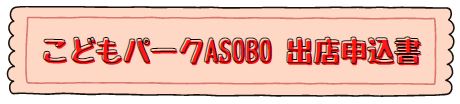 申込日年　　　月　　　日【申込先】窓口：十日町市市民交流センター分じろう１階（十日町市本町２丁目）9～17時（火曜休館）メール：info@hitosapo.info　FAX：025-761-7445団体名担当者名住所〒〒〒電話番号携帯番号E-mail出展内容・販売品目使用希望備品※ご希望に添えない場合もあります